Liste der Schulsachen MS-Promenade / 1. Klasse 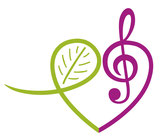 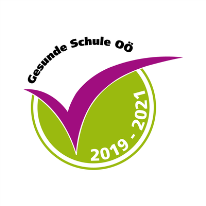 AllgemeinFederschachtel mit:Bleistiften, Farbstiften, Radiergummi, 1-2 Textmarker, 
1 Packung Fineliner, Spitzer, Füllfeder, Tintenkiller, 
1 Radierstift (blau)linierter Block A4 (mit Löchern)Mit Namen markierte Hausschuhe1 Stick-Kleber1 Schere1 Lineal, das in die Federschachtel passt3 Stehordner (blau, grün, orange)Mathematik2 dicke karierte Hefte A4 ohne Korrekturrand1 dünnes kariertes Heft A43 grüne Umschläge A4Deutsch1 dickes lin. Heft A4 (40 Blatt)
1 dünnes lin. Heft A4 (20 Blatt) mit Korrekturrand
2 dünne lin. Hefte A4 
1 schmale blaue 2-Loch-Ringmappe
4 Schularbeitsbögen
4 blaue Umschläge A4Englisch1 dickes liniertes A4 Heft (40 Blatt)
1 dünnes liniertes A4 Heft (20 Blatt) mit Korrekturrand
1 dünnes liniertes A4 Heft (20 Blatt)
1 dünnes liniertes A4 Vokabelheft (mit einem Mittelstrich, 20 Blatt)
4 Schularbeitsbögen
1 dünne orange 2-Loch-Ringmappe
4 orange Umschläge A4Geografie1 dünnes liniertes Heft A4 1 dünne gelbe 2-Loch-RingmappeBiologie1 dünnes liniertes Heft A4 
1 Schnellhefter, einige KlarsichthüllenReligion Katholisch1 Schnellhefter mit (mind. 10) linierten Einlegeblättern und KlarsichthüllenReligion Islam1 dünnes liniertes Heft A4 (20 Blatt) mit einem weißen Umschlag (A4)Musik1 RingmappeKlarsichthüllenDigitale Grundbildung1 Schnellhefter A4, USB-Stick (mind. 4 GB)Einlageblätter (kariert)Zeichnen1 großer Zeichenblock1 Malbecher, 1 Maltuch3 Haar- und 3 Borstenpinsel (dick, mittel, dünn)
Wasserfarben mit Deckweiß
Ölkreiden (von JAXON oder Pagro)Filzstifte
passende (Schuh-)Schachtel zur Aufbewahrung Turnensportliche Kleidung (T-Shirt, kurze oder lange Hose)Turnschuhe (helle Sohle) oder GymnastikschuheHaarband (bei langen Haaren)Soziales Lernen1 weißer Schnellhefter mit linierten Einlegeblättern und KlarsichthüllenLesewerkstatt1 blauer Schnellhefter mit Einlegeblättern und KlarsichthüllenTechnik und DesignWerkkoffer (evtl. aus der Volksschule) oder WerkschachtelSchnellhefter (Farbe nach Wunsch) mit mind. 5 KlarsichtfolienStecknadeln, Häkelnadel (Stärke 3 oder 3,5)(eventuell Woll- und Stoffreste, Stricknadeln, Nähnadeln ect.) 1 LaubsägebogenLaubsägeblätter (Stärke 4 oder 5)